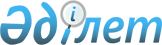 2013-2015 жылдарға арналған аудандық бюджет туралы
					
			Күшін жойған
			
			
		
					Батыс Қазақстан облысы Сырым аудандық мәслихатының 2012 жылғы 21 желтоқсандағы № 7-3 шешімі. Батыс Қазақстан облысы Әділет департаментінде 2013 жылғы 11 қаңтарда № 3140 тіркелді. Күші жойылды - Батыс Қазақстан облысы Сырым аудандық мәслихатының 2014 жылғы 13 мамырдағы № 20-4 шешімімен      Ескерту. Күші жойылды - Батыс Қазақстан облысы Сырым аудандық мәслихатының 13.05.2014 № 20-4 шешімімен      Қазақстан Республикасының 2008 жылғы 4 желтоқсандағы Бюджет кодексіне және Қазақстан Республикасының 2001 жылғы 23 қаңтардағы "Қазақстан Республикасындағы жергілікті мемлекеттік басқару және өзін-өзі басқару туралы" Заңына, Батыс Қазақстан облыстық мәслихатының 2012 жылғы 7 желтоқсандағы № 5-2 "2013-2015 жылдарға арналған облыстық бюджет туралы" (Нормативтік құқықтық актілерді мемлекеттік тіркеу тізілімінде № 3118) шешіміне сәйкес Сырым аудандық мәслихаты ШЕШІМ ЕТТІ:



      1. 2013-2015 жылдарға арналған аудандық бюджет 1, 2 және 3 қосымшаларға сәйкес, соның ішінде 2013 жылға келесі көлемде бекітілсін:

      1) кірістер – 2 303 516 мың теңге, оның ішінде:

      салықтық түсімдер - 326 849 мың теңге;

      салықтық емес түсімдер – 781 мың теңге;

      негізгі капиталды сатудан түсетін түсімдер – 781 мың теңге;

      трансферттер түсімі – 1 974 886 мың теңге;

      2) шығындар – 2 310 672 мың теңге;

      3) таза бюджеттік кредиттеу – -17 301 мың теңге, соның ішінде:

      бюджеттік кредиттер - 44 570 мың тенге;

      бюджеттік кредиттерді өтеу – 61 871 мың тенге;

      4) қаржы активтерімен операциялар бойынша сальдо – 0 мың тенге, оның ішінде:

      қаржы активтерін сатып алу – 0 мың тенге;

      мемлекеттің қаржы активтерін сатудан түсетін түсімдер - 0 мың тенге;

      5) бюджет тапшылығы (профициті) – 10 145 мың тенге;

      6) бюджет тапшылығын қаржыландыру (профицитін пайдалану) – -10 145 мың тенге:

      қарыздар түсімі - 38 947 мың тенге;

      қарыздарды өтеу – 61 871 мың тенге;

      бюджет қаражатының пайдаланылатын қалдықтары - 12 779 мың тенге.

      Ескерту. 1 тармаққа өзгерістер енгізілді - Батыс Қазақстан облысы Сырым аудандық мәслихатының 05.07.2013 № 13-1, 18.12.2013 № 16-1 (01.01.2013 бастап қолданысқа енгізіледі) шешімдерімен.



      2. 2013 жылға арналған аудандық бюджет түсімдері Қазақстан Республикасының Бюджет кодексіне, Қазақстан Республикасының "2013-2015 жылдарға арналған республикалық бюджет туралы" Заңына, Батыс Қазақстан облыстық мәслихатының 2012 жылғы 7 желтоқсандағы № 5-2 "2013-2015 жылдарға арналған облыстық бюджет туралы" шешіміне және осы шешімнің 4 тармағына сәйкес қарастырылады.



      3. 2013 жылға арналған аудандық бюджетте республикалық бюджеттен бөлінетін нысаналы трансферттердің және кредиттердің жалпы сомасы 197 499 мың тенге көлемінде қарастырылсын, соның ішінде:

      негізгі орта және жалпы орта білім беретін мемлекеттік мекемелердегі физика, химия, биология кабинеттерін оқу жабдығымен жарақтандыруға - 4 097 мың тенге;

      үйде оқытылатын мүгедек балаларды жабдықпен, бағдарламалық қамтыммен қамтамасыз етуге - 631 мың тенге;

      мектепке дейінгі білім беру ұйымдарында мемлекеттік білім беру тапсырысын іске асыруға - 44 500 мың тенге;

      қорғаншыларға (қамқоршыларға) жетім баланы және ата-анасының қамқорлығынсыз қалған баланы (балаларды) асырап-бағу үшін ай сайын ақша қаражатын төлеуге - 9 182 мың теңге;

      мектеп мұғалімдеріне және мектепке дейінгі білім беру ұйымдарының тәрбиешілеріне біліктілік санаты үшін қосымша ақы көлемін ұлғайтуға - 15 814 мың тенге;

      үш деңгейлі жүйе бойынша біліктілігін арттырудан өткен мұғалімдерге еңбекақыны көтеруге - 5 200 мың тенге;

      эпизоотияға қарсы іс-шаралар жүргізуге - 50 061 мың тенге;

      маманды әлеуметтік қолдау шараларын іске асыру үшін - 8 066 мың тенге;

      "Өңiрлердi дамыту" Бағдарламасы шеңберiнде өңiрлердiң экономикалық дамуына жәрдемдесу жөнiндегi шараларды iске асыруға - 14 755 мың тенге;

      мамандарды әлеуметтік қолдау шараларын іске асыру үшін берілетін бюджеттік кредиттер - 38 947 мың тенге;

      жергілікті атқарушы органдардың штат санын ұлғайтуға - 6 246 мың теңге.

      Ескерту. 3 тармаққа өзгерістер енгізілді - Батыс Қазақстан облысы Сырым аудандық мәслихатының 05.07.2013 № 13-1, 18.12.2013 № 16-1 (01.01.2013 бастап қолданысқа енгізіледі) шешімдерімен.



      3-1. 2013 жылға арналған аудандық бюджетте облыстық бюджеттен бөлінетін нысаналы трансферттердің жалпы сомасы 18 131 мың теңге көлемінде қарастырылсын, соның ішінде:

      Жымпиты ауылының су құбырын қайта құру жобалау-сметалық құжаттаманы жасақтауға - 4 010 мың теңге;

      Аралтөбе ауылының су құбырын қайта құру жобалау-сметалық құжаттаманы жасақтауға - 3 454 мың теңге;

      Қосарал ауылының су құбырын қайта құру жобалау-сметалық құжаттаманы жасақтауға - 2 201 мың теңге;

      Қоңыр ауылының су құбырын қайта құру жобалау-сметалық құжаттаманы жасақтауға - 2 201 мың теңге;

      Бұлдырты ауылының су құбырын қайта құру жобалау-сметалық құжаттаманы жасақтауға - 6 265 мың теңге.

      Ескерту. Шешім 3-1 тармақмен толықтырылды - Батыс Қазақстан облысы Сырым аудандық мәслихатының 05.07.2013 № 13-1 (01.01.2013  бастап қолданысқа енгізіледі) шешімімен.



      4. Жергілікті бюджеттердің теңгерімдігін қамтамасыз ету үшін 2013 жылдың кірістер бөлу нормативі төмендегі кіші сыныптар кірістері бойынша белгіленсін:

      1) жеке табыс салығы аудандық бюджетке 100% есепке алынады;

      2) әлеуметтік салық аудандық бюджетке 100% есепке алынады.



      5. Жергілікті атқарушы органдарға қарасты мемлекеттік мекемелер ұсынатын қызметтер мен тауарларды өткізуден түсетін ақшалар Қазақстан Республикасының Бюджет кодексі және Қазақстан Республикасының Үкіметі анықтаған тәртіпте пайдаланылады.



      6. 2013 жылға арналған ауданның жергілікті атқарушы органдарының резерві 4 706 мың теңге көлемінде бекітілсін.



      7. Аудандық жергілікті атқарушы органының борыш лимиті 2013 жылдың 31 желтоқсанына 30 000 мың теңге мөлшерінде құрайды.



      8. 2013 жылдың 1 қаңтарынан бастап ауылдық елді-мекендерде жұмыс істейтін денсаулық сақтау, әлеуметтік қамсыздандыру, білім беру, мәдениет, спорт және ветеринария мамандарына қызметтің осы түрлерімен қалалық жағдайда айналысатын мамандардың ставкаларымен салыстырғанда кемінде жиырма бес процент жоғары айлықақы мен тарифтік ставкалар белгіленсін.



      9. 2013 жылға арналған жергілікті бюджетті атқару үдерісінде секвестрлеуге жатпайтын жергілікті бюджеттік бағдарламалардың тізбесі 4 қосымшаға сай бекітілсін.



      10. 2013 жылға арналған ауылдық (селолық) округтердің бюджеттік бағдарламалардың тізбесі 5 қосымшаға сай бекітілсін.



      11. Осы шешім 2013 жылдың 1 қаңтарынан бастап қолданысқа енгізіледі.      Сырым аудандық мәслихаты

      сессиясының төрағасы             А. Табишев

      Сырым аудандық

      мәслихатының хатшысы             А. Галимов

Сырым аудандық мәслихаттың

2012 жылғы 21 желтоқсандағы

№ 7-3 шешіміне 1 қосымша 2013 жылға арналған аудандық бюджет      Ескерту. 1 қосымша жаңа редакцияда - Батыс Қазақстан облысы Сырым аудандық мәслихатының 18.12.2013 № 16-1 (01.01.2013 бастап қолданысқа енгізіледі) шешімімен.мың теңге

Сырым аудандық мәслихаттың

2012 жылғы 21 желтоқсандағы

№ 7-3 шешіміне 2 қосымша 2014 жылға арналған аудандық бюджетмың теңге

Сырым аудандық мәслихаттың

2012 жылғы 21 желтоқсандағы

№ 7-3 шешіміне 3 қосымша 2015 жылға арналған аудандық бюджетмың теңге

Сырым аудандық мәслихаттың

2012 жылғы 21 желтоқсандағы

№ 7-3 шешіміне 4 қосымша 2013 жылға арналған жергілікті бюджеттің

орындау процесінде секвестрлендіруге

жатпайтын бюджеттік бағдарламалар тізбесі

Сырым аудандық мәслихаттың

2012 жылғы 21 желтоқсандағы

№ 7-3 шешіміне 5 қосымша      Ескерту. 5 қосымша жаңа редакцияда - Батыс Қазақстан облысы Сырым аудандық мәслихатының 18.12.2013 № 16-1 (01.01.2013 бастап қолданысқа енгізіледі) шешімімен. 2013 жылғы ауылдық (селолық) округтердің

бюджеттік бағдарламаларының тізбесі
					© 2012. Қазақстан Республикасы Әділет министрлігінің «Қазақстан Республикасының Заңнама және құқықтық ақпарат институты» ШЖҚ РМК
				СанатыСанатыСанатыСанатыСанатыСомасыСыныбыСыныбыСыныбыСыныбыСомасыІшкі сыныбыІшкі сыныбыІшкі сыныбыСомасыЕрекшелігіЕрекшелігіСомасыАТАУЫСомасы123456І. Кірістер23035161Салықтық түсiмдер32684901Табыс салығы1175902Жеке табыс салығы11759003Әлеуметтiк салық1017951Әлеуметтiк салық10179504Меншiкке салынатын салықтар1031951Мүлiкке салынатын салықтар929813Жер салығы14644Көлiк құралдарына салынатын салық67505Бірыңғай жер салығы200005Тауарларға, жұмыстарға және қызметтерге салынатын iшкi салықтар33712Акциздер16003Табиғи және басқа да ресурстарды пайдаланғаны үшiн түсетiн түсiмдер1714Кәсiпкерлiк және кәсiби қызметтi жүргiзгенi үшiн алынатын алымдар160007Басқа да салықтар241Басқа да салықтар2408Заңдық мәнді іс-әрекеттерді жасағаны және (немесе) оған уәкілеттігі бар мемлекеттік органдар немесе лауазымды адамдар құжаттар бергені үшін алынатын міндетті төлемдер8741Мемлекеттік баж8742Салықтық емес түсiмдер78101Мемлекеттік меншiктен түсетін кірістер2815Мемлекет меншігіндегі мүлікті жалға беруден түсетін кірістер28102Мемлекеттік бюджеттен қаржыландырылатын мемлекеттік мекемелердің тауарларды (жұмыстарды, қызметтерді) өткізуінен түсетін түсімдер01Мемлекеттік бюджеттен қаржыландырылатын мемлекеттік мекемелердің тауарларды (жұмыстарды, қызметтерді) өткізуінен түсетін түсімдер006Басқа да салықтық емес түсiмдер5001Басқа да салықтық емес түсiмдер5003Негізгі капиталды сатудан түсетін түсім100003Жердi және материалдық емес активтердi сату10001Жерді сату10004Трансферттердің түсімдері197488602Мемлекеттiк басқарудың жоғары тұрған органдарынан түсетiн трансферттер19748862Облыстық бюджеттен түсетiн трансферттер1974886Функционалдық топФункционалдық топФункционалдық топФункционалдық топФункционалдық топСомасыКiшi функцияКiшi функцияКiшi функцияКiшi функцияСомасыБюджеттік бағдарлама әкімшісіБюджеттік бағдарлама әкімшісіБюджеттік бағдарлама әкімшісіСомасыБағдарламаБағдарламаСомасыАтауыСомасыII. Шығыстар231067201Жалпы сипаттағы мемлекеттiк қызметтер 2423461Мемлекеттiк басқарудың жалпы функцияларын орындайтын өкiлдi, атқарушы және басқа органдар227921112Аудан (облыстық маңызы бар қала) мәслихатының аппараты12723001Аудан (облыстық маңызы бар қала) мәслихатының қызметін қамтамасыз ету жөніндегі қызметтер12291002Ақпараттық жүйелер құру0003Мемлекеттік органның күрделі шығыстары432122Аудан (облыстық маңызы бар қала) әкімінің аппараты51888001Аудан (облыстық маңызы бар қала) әкімінің қызметін қамтамасыз ету жөніндегі қызметтер47392002Ақпараттық жүйелер құру0003Мемлекеттік органның күрделі шығыстары4496123Қаладағы аудан, аудандық маңызы бар қала, кент, ауыл (село), ауылдық (селолық) округ әкімінің аппараты163310001Қаладағы аудан, аудандық маңызы бар қаланың, кент, ауыл (село), ауылдық (селолық) округ әкімінің қызметін қамтамасыз ету жөніндегі қызметтер123935022Мемлекеттік органның күрделі шығыстары39375024Ақпараттық жүйелер құру09Жалпы сипаттағы өзге де мемлекеттiк қызметтер14425459Ауданның (облыстық маңызы бар қаланың) экономика және қаржы бөлімі14425001Ауданның (облыстық маңызы бар қаланың) экономикалық саясаттың қалыптастыру мен дамыту, мемлекеттік жоспарлау, бюджеттік атқару және коммуналдық меншігін басқару саласындағы мемлекеттік саясатты іске асыру жөніндегі қызметтер14221002Ақпараттық жүйелер құру0015Мемлекеттік органның күрделі шығыстары20402Қорғаныс21201Әскери мұқтаждар2120122Аудан (облыстық маңызы бар қала) әкімінің аппараты2120005Жалпыға бірдей әскери міндетті атқару шеңберіндегі іс-шаралар212004Бiлiм беру14835141Мектепке дейiнгi тәрбие және оқыту86893464Ауданның (облыстық маңызы бар қаланың) білім бөлімі86893009Мектепке дейінгі тәрбие ұйымдарының қызметін қамтамасыз ету42393040Мектепке дейінгі білім беру ұйымдарында мемлекеттік білім беру тапсырысын іске асыруға445002Бастауыш, негізгі орта және жалпы орта білім беру1353758464Ауданның (облыстық маңызы бар қаланың) білім бөлімі1353758003Жалпы бiлiм беру1288512006Балаларға қосымша білім беру652469Бiлiм беру саласындағы өзге де қызметтер42863464Ауданның (облыстық маңызы бар қаланың) білім бөлімі42863001Жергілікті деңгейде білім беру саласындағы мемлекеттік саясатты іске асыру жөніндегі қызметтер10331005Ауданның (облыстық маңызы бар қаланың) мемлекеттік білім беру мекемелер үшін оқулықтар мен оқу-әдiстемелiк кешендерді сатып алу және жеткізу15307007Аудандық (қалалық) ауқымдағы мектеп олимпиадаларын және мектептен тыс іс-шараларды өткiзу315012Мемлекеттік органның күрделі шығыстары3000015Жетім баланы (жетім балаларды) және ата-аналарының қамқорынсыз қалған баланы (балаларды) күтіп-ұстауға асыраушыларына ай сайынғы ақшалай қаражат төлемдері9182020Үйде оқытылатын мүгедек балаларды жабдықпен, бағдарламалық қамтыммен қамтамасыз ету 631067Ведомстволық бағыныстағы мемлекеттік мекемелерінің және ұйымдарының күрделі шығыстары409705Денсаулық сақтау2979Денсаулық сақтау саласындағы өзге де қызметтер297123Қаладағы аудан, аудандық маңызы бар қала, кент, ауыл (село), ауылдық (селолық) округ әкімінің аппараты297002Ерекше жағдайларда сырқатты ауыр адамдарды дәрігерлік көмек көрсететін ең жақын денсаулық сақтау ұйымына жеткізуді ұйымдастыру29706Әлеуметтiк көмек және әлеуметтiк қамсыздандыру1326002Әлеуметтiк көмек109440451Ауданның (облыстық маңызы бар қаланың) жұмыспен қамту және әлеуметтік бағдарламалар бөлімі109440002Еңбекпен қамту бағдарламасы36178005Мемлекеттiк атаулы әлеуметтік көмек5391006Тұрғын үй көмегі1718007Жергілікті өкілетті органдардың шешімі бойынша мұқтаж азаматтардың жекелеген топтарына әлеуметтік көмек8872010Үйден тәрбиеленіп оқытылатын мүгедек балаларды материалдық қамтамасыз ету1381014Мұқтаж азаматтарға үйде әлеуметтік көмек көрсету2121101618 жасқа дейінгі балаларға мемлекеттік жәрдемақылар 26430017Мүгедектерді оңалту жеке бағдарламасына сәйкес, мұқтаж мүгедектерді міндетті гигиеналық құралдармен және ымдау тілі мамандарының қызмет көрсетуін, жеке көмекшілермен қамтамасыз ету7649023Жұмыспен қамту орталықтарының қызметін қамтамасыз ету6109Әлеуметтiк көмек және әлеуметтiк қамтамасыз ету салаларындағы өзге де қызметтер23160451Ауданның (облыстық маңызы бар қаланың) жұмыспен қамту және әлеуметтік бағдарламалар бөлімі23160001Жергілікті деңгейде халық үшін әлеуметтік бағдарламаларды жұмыспен қамтуды қамтамасыз етуді іске асыру саласындағы мемлекеттік саясатты іске асыру жөніндегі қызметтер 21087011Жәрдемақыларды және басқа да әлеуметтік төлемдерді есептеу, төлеу мен жеткізу бойынша қызметтерге ақы төлеу528012Ақпараттық жүйелер құру0021Мемлекеттік органның күрделі шығыстары154507Тұрғын үй-коммуналдық шаруашылық936961Тұрғын үй шаруашылығы43414123Қаладағы аудан, аудандық маңызы бар қала, кент, ауыл (село), ауылдық (селолық) округ әкімінің аппараты2662007Аудандық маңызы бар қаланың, кенттің, ауылдың (селоның), ауылдық (селолық) округтің мемлекеттік тұрғын үй қорының сақталуын ұйымдастыру2662458Ауданның (облыстық маңызы бар қаланың) тұрғын үй-коммуналдық шаруашылығы, жолаушылар көлігі және автомобиль жолдары бөлімі25455004Азаматтардың жекелеген санаттарын тұрғын үймен қамтамасыз ету25455466Ауданның (облыстық маңызы бар қаланың) сәулет, қала құрылысы және құрылыс бөлімі15297004Инженерлік коммуникациялық инфрақұрылымды жобалау, дамыту, жайластыру және (немесе) сатып алу 13897072Жұмыспен қамту-2020 жол картасы шеңберінде тұрғын жай салу және (немесе) сатып алу және инженерлік коммуникациялық инфрақұрылымдарды дамыту (немесе) сатып алу14002Коммуналдық шаруашылық 25305458Ауданның (облыстық маңызы бар қаланың) тұрғын үй-коммуналдық шаруашылығы, жолаушылар көлігі және автомобиль жолдары бөлімі6959012Сумен жабдықтау және су бөлу жүйесінің қызмет етуі6560027Ауданның (облыстық маңызы бар қаланың) коммуналдық меншігіндегі газ жүйелерін қолдануды ұйымдастыру399466Ауданның (облыстық маңызы бар қаланың) сәулет, қала құрылысы және құрылыс бөлімі18346006Сумен жабдықтау және су бұру жүйесін дамыту 183463Елдi-мекендердi көркейту24977123Қаладағы аудан, аудандық маңызы бар қала, кент, ауыл (село), ауылдық (селолық) округ әкімінің аппараты21143008Елді-мекендерде көшелерді жарықтандыру13191009Елдi-мекендердің санитариясын қамтамасыз ету744011Елді-мекендердi абаттандыру мен көгалдандыру7208458Ауданның (облыстық маңызы бар қаланың) тұрғын үй-коммуналдық шаруашылығы, жолаушылар көлігі және автомобиль жолдары бөлімі3834015Елді-мекендердегі көшелерді жарықтандыру1848018Елдi-мекендердi абаттандыру және көгалдандыру198608Мәдениет, спорт, туризм және ақпараттық кеңістiк2276001Мәдениет саласындағы қызмет114022457Ауданның (облыстық маңызы бар қаланың) мәдениет, тілдерді дамыту, дене шынықтыру және спорт бөлімі114022003Мәдени-демалыс жұмысын қолдау1140222Спорт21547457Ауданның (облыстық маңызы бар қаланың) мәдениет, тілдерді дамыту, дене шынықтыру және спорт бөлімі21547008Ұлттық және бұқаралық спорт түрлерін дамыту791009Аудандық (облыстық маңызы бар қалалық) деңгейде спорттық жарыстар өткiзу19256010Әртүрлi спорт түрлерi бойынша аудан (облыстық маңызы бар қала) құрама командаларының мүшелерiн дайындау және олардың облыстық спорт жарыстарына қатысуы15003Ақпараттық кеңiстiк66264456Ауданның (облыстық маңызы бар қаланың) ішкі саясат бөлімі8701002Газеттер мен журналдар арқылы мемлекеттік ақпараттық саясат жүргізу жөніндегі қызметтер8701005Телерадиохабарларын тарату арқылы мемлекеттік ақпараттық саясатты жүргізу жөніндегі қызметтер0457Ауданның (облыстық маңызы бар қаланың) мәдениет, тілдерді дамыту, дене шынықтыру және спорт бөлімі57563006Аудандық (қалалық) кітапханалардың жұмыс істеуі575639Мәдениет, спорт, туризм және ақпараттық кеңістікті ұйымдастыру жөніндегі өзге де қызметтер25767456Ауданның (облыстық маңызы бар қаланың) ішкі саясат бөлімі16297001Жергілікті деңгейде ақпарат, мемлекеттілікті нығайту және азаматтардың әлеуметтік сенімділігін қалыптастыру саласында мемлекеттік саясатты іске асыру жөніндегі қызметтер10317003Жастар саясаты саласында іс-шараларды іске асыру5300004Ақпараттық жүйелер құру0006Мемлекеттік органның күрделі шығыстары680457Ауданның (облыстық маңызы бар қаланың) мәдениет, тілдерді дамыту, дене шынықтыру және спорт бөлімі9470001Жергілікті деңгей мәдениет, тілдерді дамыту, дене шынықтыру және спорт саласындағы мемлекеттік саясатты іске асыру жөніндегі қызметтер9416002Ақпараттық жүйелер құру0014Мемлекеттік органның күрделі шығыстары5410Ауыл, су, орман, балық шаруашылығы, ерекше қорғалатын табиғи аумақтар, қоршаған ортаны және жануарлар дүниесін қорғау, жер қатынастары681641Ауыл шаруашылығы11814459Ауданның (облыстық маңызы бар қаланың) экономика және қаржы бөлімі8066099Мамандардың әлеуметтік көмек көрсетуі жөніндегі шараларды іске асыру8066475Ауданның (облыстық маңызы бар қаланың) кәсіпкерлік, ауыл шаруашылығы және ветеринария бөлімі3748005Мал көмінділерінің (биотермиялық шұңқырлардың) жұмыс істеуін қамтамасыз ету1674006Ауру жануарларды санитарлық союды ұйымдастыру0007Қаңғыбас иттер мен мысықтарды аулауды және жоюды ұйымдастыру1620012Ауыл шаруашылығы жануарларын бірдейлендіру жөніндегі іс-шараларды жүргізу4546Жер қатынастары6289463Ауданның (облыстық маңызы бар қаланың) жер қатынастары бөлімі6289001Аудан (облыстық маңызы бар қала) аумағында жер қатынастарын реттеу саласындағы мемлекеттік саясатты іске асыру жөніндегі қызметтер6110005Ақпараттық жүйелер құру0007Мемлекеттік органның күрделі шығыстары1799Ауыл, су, орман, балық шаруашылығы, қоршаған ортаны қорғау және жер қатынастары саласындағы басқа да қызметтер50061475Ауданның (облыстық маңызы бар қаланың) кәсіпкерлік, ауыл шаруашылығы және ветеринария бөлімі50061013Эпизоотияға қарсы іс-шаралар жүргізу5006111Өнеркәсіп, сәулет, қала құрылысы және құрылыс қызметі98252Сәулет, қала құрылысы және құрылыс қызметі9825466Ауданның (облыстық маңызы бар қаланың) сәулет, қала құрылысы және құрылыс бөлімі9825001Құрылыс, облыс қалаларының, аудандарының және елді-мекендерінің сәулеттік бейнесін жақсарту саласындағы мемлекеттік саясатты іске асыру және ауданның (облыстық маңызы бар қаланың) аумағын оңтайла және тиімді қала құрылыстық игеруді қамтамасыз ету жөніндегі қызметтер 9485002Ақпараттық жүйелер құру0015Мемлекеттік органның күрделі шығыстары 34013Басқалар397139Басқалар39713123Қаладағы аудан, аудандық маңызы бар қала, кент, ауыл (село), ауылдық (селолық) округ әкімінің аппараты11505040"Өңірлерді дамыту" Бағдарламасы шеңберінде өңірлерді экономикалық дамытуға жәрдемдесу бойынша шараларды іске асыру11505458Ауданның (облыстық маңызы бар қаланың) тұрғын үй-коммуналдық шаруашылығы, жолаушылар көлігі және автомобиль жолдары бөлімі 11800001Жергілікті деңгейде тұрғын үй-коммуналдық шаруашылығы, жолаушылар көлігі және автомобиль жолдары саласындағы мемлекеттік саясатты іске асыру жөніндегі қызметтер8496013Мемлекеттік органның күрделі шығыстары54020Ақпараттық жүйелер құру0040"Өңірлерді дамыту" Бағдарламасы шеңберінде өңірлерді экономикалық дамытуға жәрдемдесу бойынша шараларды іске асыру3250459Ауданның (облыстық маңызы бар қаланың) экономика және қаржы бөлімі4706012Ауданның (облыстық маңызы бар қаланың) жергілікті атқарушы органының резерві 4706475Ауданның (облыстық маңызы бар қаланың) кәсіпкерлік, ауыл шаруашылығы және ветеринария бөлімі11702001Жергілікті деңгейде кәсіпкерлік, өнеркәсіп, ауыл шаруашылығы және ветеринария саласындағы мемлекеттік саясатты іске асыру жөніндегі қызметтер11583002Ақпараттық жүйелер құру0003Мемлекеттік органның күрделі шығыстары11914Борышқа қызмет көрсету61Борышқа қызмет көрсету6459Ауданның (облыстық маңызы бар қаланың) экономика және қаржы бөлімі6021Жергілікті атқарушы органдардың облыстық бюджеттен қарыздар бойынша сыйақылар мен өзге де төлемдерді төлеу бойынша борышына қызмет көрсету 615Трансферттер107911Трансферттер10791459Ауданның (облыстық маңызы бар қаланың) экономика және қаржы бөлімі10791006Нысаналы пайдаланылмаған (толық пайдаланылмаған) трансферттерді қайтару5707024Мемлекеттік органдардың функцияларын мемлекеттік басқарудың төмен тұрған деңгейлерінен жоғарғы деңгейлерге беруге байланысты жоғары тұрған бюджеттерге берілетін ағымдағы нысаналы трансферттер5084III. Таза бюджеттік несиелендіру-17301Бюджеттік несиелер4457010Ауыл, су, орман, балық шаруашылығы, ерекше қорғалатын табиғи аумақтар, қоршаған ортаны және жануарлар дүниесін қорғау, жер қатынастары445701Ауыл шаруашылығы44570459Ауданның (облыстық маңызы бар қаланың) экономика және қаржы бөлімі44570018Мамандарды әлеуметтік қолдау шараларын іске асыруға берілетін бюджеттік кредиттер44570СанатыСанатыСанатыСанатыСанатыСомасыСыныбыСыныбыСыныбыСыныбыСомасыІшкі сыныбыІшкі сыныбыІшкі сыныбыСомасыАтауыСомасы5Бюджеттік кредиттерді өтеу6187101Бюджеттік кредиттерді өтеу618711Мемлекеттік бюджеттен берілген бюджеттік несиелерді өтеу61871IV. Қаржы активтерімен жасалатын операциялар бойынша сальдо0Функционалдық топФункционалдық топФункционалдық топФункционалдық топФункционалдық топСомасыКiшi функцияКiшi функцияКiшi функцияКiшi функцияСомасыБюджеттік бағдарлама әкімшісіБюджеттік бағдарлама әкімшісіБюджеттік бағдарлама әкімшісіСомасыБағдарламаБағдарламаСомасыАтауыСомасыҚаржы активтерін сатып алу013Өзгелер09Өзгелер0123Қаладағы аудан, аудандық маңызы бар қала, кент, ауыл (село), ауылдық (селолық) округ әкімінің аппараты0065Заңды тұлғалардың жарғылық капиталын қалыптастыру және (немесе) ұлғайту0СанатыСанатыСанатыСанатыСанатыСомасыСыныбыСыныбыСыныбыСыныбыСомасыІшкі сыныбыІшкі сыныбыІшкі сыныбыСомасыАтауыСомасыV. Бюджет тапшылығы (профициті) 10145VI. Бюджет тапшылығын қаржыландыру (профицитін пайдалану) -101457Қарыздар түсімі389471Мемлекеттiк iшкi қарыздар389472Қарыз алу келiсiм-шарттары389473Ауданның (облыстық маңызы бар қаланың) жергілікті атқарушы органы алатын қарыздар3894716Қарыздарды өтеу618711Қарыздарды өтеу61871459Ауданның (облыстық маңызы бар қаланың) экономика және қаржы бөлімі61871005Жергілікті атқарушы органның жоғары тұрған бюджет алдындағы борышын өтеу618718Бюджет қаражаттарының пайдаланылатын қалдықтары127791Бюджет қаражаты қалдықтары127791Бюджет қаражатының бос қалдықтары127791Бюджет қаражатының бос қалдықтары12779СанатыСанатыСанатыСанатыСанатыСомасыСыныбыСыныбыСыныбыСыныбыСомасыІшкі сыныбыІшкі сыныбыІшкі сыныбыСомасыЕрекшелігіЕрекшелігіСомасыАТАУЫСомасы123456І. Кірістер22301381Салықтық түсiмдер26168501Табыс салығы1111502Жеке табыс салығы11115003Әлеуметтiк салық864001Әлеуметтiк салық8640004Меншiкке салынатын салықтар585411Мүлiкке салынатын салықтар478103Жер салығы15814Көлiк құралдарына салынатын салық67465Бірыңғай жер салығы240405Тауарларға, жұмыстарға және қызметтерге салынатын iшкi салықтар43152Акциздер18273Табиғи және басқа да ресурстарды пайдаланғаны үшiн түсетiн түсiмдер3904Кәсiпкерлiк және кәсiби қызметтi жүргiзгенi үшiн алынатын алымдар209807Басқа да салықтар01Басқа да салықтар008Заңдық мәнді іс-әрекеттерді жасағаны және (немесе) оған уәкілеттігі бар мемлекеттік органдар немесе лауазымды адамдар құжаттар бергені үшін алынатын міндетті төлемдер12791Мемлекеттік баж12792Салықтық емес түсiмдер171401Мемлекеттік меншiктен түсетін кірістер13745Мемлекет меншігіндегі мүлікті жалға беруден түсетін кірістер137402Мемлекеттік бюджеттен қаржыландырылатын мемлекеттік мекемелердің тауарларды (жұмыстарды, қызметтерді) өткізуінен түсетін түсімдер01Мемлекеттік бюджеттен қаржыландырылатын мемлекеттік мекемелердің тауарларды (жұмыстарды, қызметтерді) өткізуінен түсетін түсімдер006Басқа да салықтық емес түсiмдер3401Басқа да салықтық емес түсiмдер3403Негізгі капиталды сатудан түсетін түсім57203Жердi және материалдық емес активтердi сату5721Жерді сату5724Трансферттердің түсімдері196616702Мемлекеттiк басқарудың жоғары тұрған органдарынан түсетiн трансферттер19661672Облыстық бюджеттен түсетiн трансферттер1966167Функционалдық топФункционалдық топФункционалдық топФункционалдық топФункционалдық топСомасыКiшi функцияКiшi функцияКiшi функцияКiшi функцияСомасыБюджеттік бағдарлама әкімшісіБюджеттік бағдарлама әкімшісіБюджеттік бағдарлама әкімшісіСомасыБағдарламаБағдарламаСомасыАтауыСомасыІІII. Шығыстар223013801Жалпы сипаттағы мемлекеттiк қызметтер 21377001Мемлекеттiк басқарудың жалпы функцияларын орындайтын өкiлдi, атқарушы және басқа органдар199616112Аудан (облыстық маңызы бар қала) мәслихатының аппараты15366001Аудан (облыстық маңызы бар қала) мәслихатының қызметін қамтамасыз ету жөніндегі қызметтер15366122Аудан (облыстық маңызы бар қала) әкімінің аппараты50690001Аудан (облыстық маңызы бар қала) әкімінің қызметін қамтамасыз ету жөніндегі қызметтер50690123Қаладағы аудан, аудандық маңызы бар қала, кент, ауыл (село), ауылдық (селолық) округ әкімінің аппараты133560001Қаладағы аудан, аудандық маңызы бар қаланың, кент, ауыл (село), ауылдық (селолық) округ әкімінің қызметін қамтамасыз ету жөніндегі қызметтер13356009Жалпы сипаттағы өзге де мемлекеттiк қызметтер14154459Ауданның (облыстық маңызы бар қаланың) экономика және қаржы бөлімі14154001Ауданның (облыстық маңызы бар қаланың) экономикалық саясатын қалыптастыру мен дамыту, мемлекеттік жоспарлау, бюджеттік атқару және коммуналдық меншігін басқару саласындағы мемлекеттік саясатты іске асыру жөніндегі қызметтер1415402Қорғаныс192901Әскери мұқтаждар1929122Аудан (облыстық маңызы бар қала) әкімінің аппараты1929005Жалпыға бірдей әскери міндетті атқару шеңберіндегі іс-шаралар192904Бiлiм беру151518101Мектепке дейiнгi тәрбие және оқыту61683464Ауданның (облыстық маңызы бар қаланың) білім бөлімі61683009Мектепке дейінгі тәрбие ұйымдарының қызметін қамтамасыз ету6168302Бастауыш, негізгі орта және жалпы орта білім беру1427699464Ауданның (облыстық маңызы бар қаланың) білім бөлімі1427699003Жалпы бiлiм беру1364177006Балаларға қосымша білім беру6352209Бiлiм беру саласындағы өзге де қызметтер25799464Ауданның (облыстық маңызы бар қаланың) білім бөлімі25799001Жергілікті деңгейде білім беру саласындағы мемлекеттік саясатты іске асыру жөніндегі қызметтер8927005Ауданның (облыстық маңызы бар қаланың) мемлекеттік білім беру мекемелер үшін оқулықтар мен оқу-әдiстемелiк кешендерді сатып алу және жеткізу16532007Аудандық (қалалық) ауқымдағы мектеп олимпиадаларын және мектептен тыс іс-шараларды өткiзу340015Жетім баланы (жетім балаларды) және ата-аналарының қамқорынсыз қалған баланы (балаларды) күтіп-ұстауға асыраушыларына ай сайынғы ақшалай қаражат төлемдері005Денсаулық сақтау47009Денсаулық сақтау саласындағы өзге де қызметтер470123Қаладағы аудан, аудандық маңызы бар қала, кент, ауыл (село), ауылдық (селолық) округ әкімінің аппараты470002Ерекше жағдайларда сырқатты ауыр адамдарды дәрігерлік көмек көрсететін ең жақын денсаулық сақтау ұйымына жеткізуді ұйымдастыру47006Әлеуметтiк көмек және әлеуметтiк қамсыздандыру16110902Әлеуметтiк көмек139619451Ауданның (облыстық маңызы бар қаланың) жұмыспен қамту және әлеуметтік бағдарламалар бөлімі139619002Еңбекпен қамту бағдарламасы30932005Мемлекеттiк атаулы әлеуметтік көмек20558006Тұрғын үй көмегі3720007Жергілікті өкілетті органдардың шешімі бойынша мұқтаж азаматтардың жекелеген топтарына әлеуметтік көмек6890010Үйден тәрбиеленіп оқытылатын мүгедек балаларды материалдық қамтамасыз ету2220014Мұқтаж азаматтарға үйде әлеуметтік көмек көрсету2089301618 жасқа дейінгі балаларға мемлекеттік жәрдемақылар 45226017Мүгедектерді оңалту жеке бағдарламасына сәйкес, мұқтаж мүгедектерді міндетті гигиеналық құралдармен және ымдау тілі мамандарының қызмет көрсетуін, жеке көмекшілермен қамтамасыз ету918009Әлеуметтiк көмек және әлеуметтiк қамтамасыз ету салаларындағы өзге де қызметтер21490451Ауданның (облыстық маңызы бар қаланың) жұмыспен қамту және әлеуметтік бағдарламалар бөлімі21490001Жергілікті деңгейде халық үшін әлеуметтік бағдарламаларды жұмыспен қамтуды қамтамасыз етуді іске асыру саласындағы мемлекеттік саясатты іске асыру жөніндегі қызметтер 20180011Жәрдемақыларды және басқа да әлеуметтік төлемдерді есептеу, төлеу мен жеткізу бойынша қызметтерге ақы төлеу131007Тұрғын үй-коммуналдық шаруашылық5108701Тұрғын үй шаруашылығы0458Ауданның (облыстық маңызы бар қаланың) тұрғын үй коммуналдық шаруашылығы, жолаушылар көлігі және автомобиль жолдары бөлімі0004Азаматтардың жекелеген санаттарын тұрғын үймен қамтамасыз ету0466Ауданның құрылыс бөлімі0003Мемлекеттік коммуналдық тұрғын үй қорының тұрғын үй құрылысы және (немесе) сатып алу0004Инженерлік коммуникациялық инфрақұрылымды дамыту, жайластыру және (немесе) сатып алу002Коммуналдық шаруашылық 0458Ауданның (облыстық маңызы бар қаланың) тұрғын үй коммуналдық шаруашылығы, жолаушылар көлігі және автомобиль жолдары бөлімі0026Ауданның (облыстық маңызы бар қаланың) коммуналдық меншігіндегі газ жүйелерін қолдануды ұйымдастыру0466Ауданның құрылыс бөлімі0005Коммуналдық шаруашылық объектілерін дамыту0006Сумен жабдықтау жүйесін дамыту0123Қаладағы аудан, аудандық маңызы бар қала, кент, ауыл (село), ауылдық (селолық) округ әкімі аппаратының жұмыс істеуі0014Елді-мекендерді сумен жабдықтауды ұйымдастыру 003Елдi-мекендердi көркейту51087123Қаладағы аудан, аудандық маңызы бар қала, кент, ауыл (село), ауылдық (селолық) округ әкімі аппаратының жұмыс істеуі21244008Елді-мекендерде көшелерді жарықтандыру12594009Елдi мекендердің санитариясын қамтамасыз ету1166010Жерлеу орындарын күтіп ұстау және туысы жоқ адамдарды жерлеу0011Елді-мекендердi абаттандыру мен көгалдандыру7484458Ауданның (облыстық маңызы бар қаланың) тұрғын үй коммуналдық шаруашылығы, жолаушылар көлігі және автомобиль жолдары бөлімі29843015Елді-мекендерде көшелерді жарықтандыру8165016Елдi-мекендердің санитариясын қамтамасыз ету6890018Елдi-мекендердi абаттандыру және көгалдандыру1478808Мәдениет, спорт, туризм және ақпараттық кеңістiк23840501Мәдениет саласындағы қызмет125834457Ауданның (облыстық маңызы бар қаланың) мәдениет, тілдерді дамыту, дене шынықтыру және спорт бөлімі125834003Мәдени-демалыс жұмысын қолдау12583402Спорт22847457Ауданның (облыстық маңызы бар қаланың) мәдениет, тілдерді дамыту, дене шынықтыру және спорт бөлімі22847008Ұлттық және бұқаралық спорт түрлерін дамыту854009Аудандық (облыстық маңызы бар қалалық) деңгейде спорттық жарыстар өткiзу20913010Әртүрлi спорт түрлерi бойынша аудан (облыстық маңызы бар қала) құрама командаларының мүшелерiн дайындау және олардың облыстық спорт жарыстарына қатысуы108003Ақпараттық кеңiстiк66661457Ауданның (облыстық маңызы бар қаланың) мәдениет, тілдерді дамыту, дене шынықтыру және спорт бөлімі56627006Аудандық (қалалық) кітапханалардың жұмыс істеуі56627456Ауданның (облыстық маңызы бар қаланың) ішкі саясат бөлімі10034002Газеттер мен журналдар арқылы мемлекеттік ақпараттық саясат жүргізу жөніндегі қызметтер1003409Мәдениет,спорт,туризм және ақпараттық кеңістікті ұйымдастыру жөніндегі өзге де қызметтер23063457Ауданның (облыстық маңызы бар қаланың) мәдениет, тілдерді дамыту, дене шынықтыру және спорт бөлімі9992001Жергілікті деңгейде мәдениет, тілдерді дамыту, дене шынықтыру және спорт саласындағы мемлекеттік саясатты іске асыру жөніндегі қызметтер9992456Ауданның (облыстық маңызы бар қаланың) ішкі саясат бөлімі13071001Жергілікті деңгейде ақпарат, мемлекеттілікті нығайту және азаматтардың әлеуметтік сенімділігін қалыптастыру саласында мемлекеттік саясатты іске асыру жөніндегі қызметтер7347003Жастар саясаты саласында іс-шараларды іске асыру572410Ауыл, су, орман, балық шаруашылығы, ерекше қорғалатын табиғи аумақтар, қоршаған ортаны және жануарлар дүниесін қорғау, жер қатынастары1342501Ауыл шаруашылығы6798459Ауданның (облыстық маңызы бар қаланың) экономика және қаржы бөлімі0099Мамандардың әлеуметтік көмек көрсетуі жөніндегі шараларды іске асыру0475Ауданның (облыстық маңызы бар қаланың) кәсіпкерлік, ауыл шаруашылығы және ветеринария бөлімі6798005Мал көмінділерінің (биотермиялық шұңқырлардың) жұмыс істеуін қамтамасыз ету1808006Ауру жануарларды санитарлық союды ұйымдастыру1080007Қаңғыбас иттер мен мысықтарды аулауды және жоюды ұйымдастыру1750012Ауыл шаруашылығы жануарларын бірдейлендіру жөніндегі іс-шараларды жүргізу216006Жер қатынастары6627463Ауданның (облыстық маңызы бар қаланың) жер қатынастары бөлімі6627001Аудан (облыстық маңызы бар қала) аумағында жер қатынастарын реттеу саласындағы мемлекеттік саясатты іске асыру жөніндегі қызметтер662709Ауыл, су, орман, балық шаруашылығы және қоршаған ортаны қорғау мен жер қатынастары саласындағы өзге де қызметтер0475Ауданның (облыстық маңызы бар қаланың) кәсіпкерлік, ауыл шаруашылығы және ветеринария бөлімі0013Эпизоотияға қарсы іс-шаралар жүргізу011Өнеркәсіп, сәулет, қала құрылысы және құрылыс қызметі974402Сәулет, қала құрылысы және құрылыс қызметі9744466Ауданның (облыстық маңызы бар қаланың) сәулет, қала құрылысы және құрылыс бөлімі9744001Құрылыс, облыс қалаларының, аудандарының және елді-мекендерінің сәулеттік бейнесін жақсарту саласындағы мемлекеттік саясатты іске асыру және ауданның (облыстық маңызы бар қаланың) аумағын оңтайла және тиімді қала құрылыстық игеруді қамтамасыз ету жөніндегі қызметтер 974413Басқалар2501809Басқалар25018459Ауданның (облыстық маңызы бар қаланың) экономика және бюджеттік жоспарлау бөлімі5279012Ауданның (облыстық маңызы бар қаланың) жергілікті атқарушы органының резерві 5279458Ауданның (облыстық маңызы бар қаланың) тұрғын үй коммуналдық шаруашылығы, жолаушылар көлігі және автомобиль жолдары бөлімі 9123001Жергілікті деңгейде тұрғын үй-коммуналдық шаруашылығы, жолаушылар көлігі және автомобиль жолдары саласындағы мемлекеттік саясатты іске асыру жөніндегі қызметтер9123475Ауданның (облыстық маңызы бар қаланың) кәсіпкерлік, ауыл шаруашылығы және ветеринария бөлімі10616001Жергілікті деңгейде кәсіпкерлік, өнеркәсіп, ауыл шаруашылығы және ветеринарии саласындағы мемлекеттік саясатты іске асыру жөніндегі қызметтер1061615Трансферттер001Трансферттер0459Ауданның (облыстық маңызы бар қаланың) экономика және қаржы бөлімі0024Мемлекеттік органдардың функцияларын мемлекеттік басқарудың төмен тұрған деңгейлерінен жоғарғы деңгейлерге беруге байланысты жоғары тұрған бюджеттерге берілетін ағымдағы нысаналы трансферттер0III. Таза бюджеттік несиелендіру0Бюджеттік несиелер010Ауыл, су, орман, балық шаруашылығы, ерекше қорғалатын табиғи аумақтар, қоршаған ортаны және жануарлар дүниесін қорғау, жер қатынастары01Ауыл шаруашылығы0459Ауданның (облыстық маңызы бар қаланың) экономика және қаржы бөлімі0018Ауылдық елді-мекендердің әлеуметтік саласының мамандарын әлеуметтік қолдау шараларын іске асыру үшін бюджеттік кредиттер0СанатыСанатыСанатыСанатыСанатыСомасыСыныбыСыныбыСыныбыСыныбыСомасыІшкі сыныбыІшкі сыныбыІшкі сыныбыСомасыАтауыСомасы5Бюджеттік кредиттерді өтеу001Бюджеттік кредиттерді өтеу01Мемлекеттік бюджеттен берілген бюджеттік несиелерді өтеу013Жеке тұлғаларға жергiлiктi бюджеттен берiлген бюджеттiк кредиттердi өтеу0IV. Қаржы активтерімен жасалатын операциялар бойынша сальдо0Функционалдық топФункционалдық топФункционалдық топФункционалдық топФункционалдық топСомасыКiшi функцияКiшi функцияКiшi функцияКiшi функцияСомасыБюджеттік бағдарлама әкімшісіБюджеттік бағдарлама әкімшісіБюджеттік бағдарлама әкімшісіСомасыБағдарламаБағдарламаСомасыАтауыСомасыҚаржы активтерін сатып алу013Өзгелер09Өзгелер0123Қаладағы аудан, аудандық маңызы бар қала, кент, ауыл (село), ауылдық (селолық) округ әкімінің аппараты0065Заңды тұлғалардың жарғылық капиталын қалыптастыру және (немесе) ұлғайту0СанатыСанатыСанатыСанатыСанатыСомасыСыныбыСыныбыСыныбыСыныбыСомасыІшкі сыныбыІшкі сыныбыІшкі сыныбыСомасыАтауыСомасыV. Бюджет тапшылығы (профициті) 0VI. Бюджет тапшылығын қаржыландыру (профицитін пайдалану) 07Қарыздар түсімі01Мемлекеттiк iшкi қарыздар02Қарыз алу келiсiм-шарттары03Ауданның (облыстық маңызы бар қаланың) жергілікті атқарушы органы алатын қарыздар016Қарыздарды өтеу01Қарыздарды өтеу0459Ауданның (облыстық маңызы бар қаланың) экономика және қаржы бөлімі0005Жергілікті атқарушы органның жоғары тұрған бюджет алдындағы борышын өтеу08Бюджет қаражаттарының пайдаланылатын қалдықтары01Бюджет қаражаты қалдықтары01Бюджет қаражатының бос қалдықтары01Бюджет қаражатының бос қалдықтары0СанатыСанатыСанатыСанатыСанатыСомасыСыныбыСыныбыСыныбыСыныбыСомасыІшкі сыныбыІшкі сыныбыІшкі сыныбыСомасыЕрекшелігіЕрекшелігіСомасыАТАУЫСомасы123456І. Кірістер22985081Салықтық түсiмдер26267601Табыс салығы1137862Жеке табыс салығы11378603Әлеуметтiк салық870001Әлеуметтiк салық8700004Меншiкке салынатын салықтар583931Мүлiкке салынатын салықтар478103Жер салығы14334Көлiк құралдарына салынатын салық67465Бірыңғай жер салығы240405Тауарларға, жұмыстарға және қызметтерге салынатын iшкi салықтар22172Акциздер18273Табиғи және басқа да ресурстарды пайдаланғаны үшiн түсетiн түсiмдер3904Кәсiпкерлiк және кәсiби қызметтi жүргiзгенi үшiн алынатын алымдар007Басқа да салықтар01Басқа да салықтар008Заңдық мәнді іс-әрекеттерді жасағаны және (немесе) оған уәкілеттігі бар мемлекеттік органдар немесе лауазымды адамдар құжаттар бергені үшін алынатын міндетті төлемдер12801Мемлекеттік баж12802Салықтық емес түсiмдер171401Мемлекеттік меншiктен түсетін кірістер13745Мемлекет меншігіндегі мүлікті жалға беруден түсетін кірістер137402Мемлекеттік бюджеттен қаржыландырылатын мемлекеттік мекемелердің тауарларды (жұмыстарды, қызметтерді) өткізуінен түсетін түсімдер01Мемлекеттік бюджеттен қаржыландырылатын мемлекеттік мекемелердің тауарларды (жұмыстарды, қызметтерді) өткізуінен түсетін түсімдер006Басқа да салықтық емес түсiмдер3401Басқа да салықтық емес түсiмдер3403Негізгі капиталды сатудан түсетін түсім57203Жердi және материалдық емес активтердi сату5721Жерді сату5724Трансферттердің түсімдері203354602Мемлекеттiк басқарудың жоғары тұрған органдарынан түсетiн трансферттер20335462Облыстық бюджеттен түсетiн трансферттер2033546Функционалдық топФункционалдық топФункционалдық топФункционалдық топФункционалдық топСомасыКiшi функцияКiшi функцияКiшi функцияКiшi функцияСомасыБюджеттік бағдарлама әкімшісіБюджеттік бағдарлама әкімшісіБюджеттік бағдарлама әкімшісіСомасыБағдарламаБағдарламаСомасыАтауыСомасыII. Шығыстар229850801Жалпы сипаттағы мемлекеттiк қызметтер 2194621Мемлекеттiк басқарудың жалпы функцияларын орындайтын өкiлдi, атқарушы және басқа органдар204705112Аудан (облыстық маңызы бар қала) мәслихатының аппараты15774001Аудан (облыстық маңызы бар қала) мәслихатының қызметін қамтамасыз ету жөніндегі қызметтер15774122Аудан (облыстық маңызы бар қала) әкімінің аппараты52453001Аудан (облыстық маңызы бар қала) әкімінің қызметін қамтамасыз ету жөніндегі қызметтер52453123Қаладағы аудан, аудандық маңызы бар қала, кент, ауыл (село), ауылдық (селолық) округ әкімінің аппараты136478001Қаладағы аудан, аудандық маңызы бар қаланың, кент, ауыл (село), ауылдық (селолық) округ әкімінің қызметін қамтамасыз ету жөніндегі қызметтер1364789Жалпы сипаттағы өзге де мемлекеттiк қызметтер14757459Ауданның (облыстық маңызы бар қаланың) экономика және қаржы бөлімі14757001Ауданның (облыстық маңызы бар қаланың) экономикалық саясатын қалыптастыру мен дамыту, мемлекеттік жоспарлау, бюджеттік атқару және коммуналдық меншігін басқару саласындағы мемлекеттік саясатты іске асыру жөніндегі қызметтер1475702Қорғаныс20841Әскери мұқтаждар2084122Аудан (облыстық маңызы бар қала) әкімінің аппараты2084005Жалпыға бірдей әскери міндетті атқару шеңберіндегі іс-шаралар208404Бiлiм беру15543701Мектепке дейiнгi тәрбие және оқыту63249464Ауданның (облыстық маңызы бар қаланың) білім бөлімі63249009Мектепке дейінгі тәрбие ұйымдарының қызметін қамтамасыз ету632492Бастауыш, негізгі орта және жалпы орта білім беру1463870464Ауданның (облыстық маңызы бар қаланың) білім бөлімі1463870003Жалпы бiлiм беру1399958006Балаларға қосымша білім беру639129Бiлiм беру саласындағы өзге де қызметтер27251464Ауданның (облыстық маңызы бар қаланың) білім бөлімі27251001Жергілікті деңгейде білім беру саласындағы мемлекеттік саясатты іске асыру жөніндегі қызметтер9030005Ауданның (облыстық маңызы бар қаланың) мемлекеттік білім беру мекемелер үшін оқулықтар мен оқу-әдiстемелiк кешендерді сатып алу және жеткізу17854007Аудандық (қалалық) ауқымдағы мектеп олимпиадаларын және мектептен тыс іс-шараларды өткiзу367015Жетім баланы (жетім балаларды) және ата-аналарының қамқорынсыз қалған баланы (балаларды) күтіп-ұстауға асыраушыларына ай сайынғы ақшалай қаражат төлемдері005Денсаулық сақтау5079Денсаулық сақтау саласындағы өзге де қызметтер507123Қаладағы аудан, аудандық маңызы бар қала, кент, ауыл (село), ауылдық (селолық) округ әкімінің аппараты507002Ерекше жағдайларда сырқатты ауыр адамдарды дәрігерлік көмек көрсететін ең жақын денсаулық сақтау ұйымына жеткізуді ұйымдастыру50706Әлеуметтiк көмек және әлеуметтiк қамсыздандыру1711842Әлеуметтiк көмек149271451Ауданның (облыстық маңызы бар қаланың) жұмыспен қамту және әлеуметтік бағдарламалар бөлімі149271002Еңбекпен қамту бағдарламасы33407005Мемлекеттiк атаулы әлеуметтік көмек22202006Тұрғын үй көмегі4017007Жергілікті өкілетті органдардың шешімі бойынша мұқтаж азаматтардың жекелеген топтарына әлеуметтік көмек7441010Үйден тәрбиеленіп оқытылатын мүгедек балаларды материалдық қамтамасыз ету2398014Мұқтаж азаматтарға үйде әлеуметтік көмек көрсету2104801618 жасқа дейінгі балаларға мемлекеттік жәрдемақылар 48844017Мүгедектерді оңалту жеке бағдарламасына сәйкес, мұқтаж мүгедектерді міндетті гигиеналық құралдармен және ымдау тілі мамандарының қызмет көрсетуін, жеке көмекшілермен қамтамасыз ету99149Әлеуметтiк көмек және әлеуметтiк қамтамасыз ету салаларындағы өзге де қызметтер21913451Ауданның (облыстық маңызы бар қаланың) жұмыспен қамту және әлеуметтік бағдарламалар бөлімі21913001Жергілікті деңгейде халық үшін әлеуметтік бағдарламаларды жұмыспен қамтуды қамтамасыз етуді іске асыру саласындағы мемлекеттік саясатты іске асыру жөніндегі қызметтер 20603011Жәрдемақыларды және басқа да әлеуметтік төлемдерді есептеу, төлеу мен жеткізу бойынша қызметтерге ақы төлеу131007Тұрғын үй-коммуналдық шаруашылық551761Тұрғын үй шаруашылығы0458Ауданның (облыстық маңызы бар қаланың) тұрғын үй коммуналдық шаруашылығы, жолаушылар көлігі және автомобиль жолдары бөлімі0004Азаматтардың жекелеген санаттарын тұрғын үймен қамтамасыз ету0466Ауданның құрылыс бөлімі0003Мемлекеттік коммуналдық тұрғын үй қорының тұрғын үй құрылысы және (немесе) сатып алу0004Инженерлік коммуникациялық инфрақұрылымды дамыту, жайластыру және (немесе) сатып алу02Коммуналдық шаруашылық 0458Ауданның (облыстық маңызы бар қаланың) тұрғын үй коммуналдық шаруашылығы, жолаушылар көлігі және автомобиль жолдары бөлімі0027Ауданның (облыстық маңызы бар қаланың) коммуналдық меншігіндегі газ жүйелерін қолдануды ұйымдастыру0466Ауданның құрылыс бөлімі0005Коммуналдық шаруашылық объектілерін дамыту0006Сумен жабдықтау жүйесін дамыту0123Қаладағы аудан, аудандық маңызы бар қала, кент, ауыл (село), ауылдық (селолық) округ әкімі аппаратының жұмыс істеуі0014Елді-мекендерді сумен жабдықтауды ұйымдастыру 03Елдi-мекендердi көркейту55176123Қаладағы аудан, аудандық маңызы бар қала, кент, ауыл (село), ауылдық (селолық) округ әкімі аппаратының жұмыс істеуі22944008Елді-мекендерде көшелерді жарықтандыру13601009Елдi-мекендердің санитариясын қамтамасыз ету1260010Жерлеу орындарын күтіп ұстау және туысы жоқ адамдарды жерлеу0011Елді-мекендердi абаттандыру мен көгалдандыру8083458Ауданның (облыстық маңызы бар қаланың) тұрғын үй коммуналдық шаруашылығы, жолаушылар көлігі және автомобиль жолдары бөлімі32232015Елді-мекендерде көшелерді жарықтандыру8818016Елдi-мекендердің санитариясын қамтамасыз ету7442018Елдi-мекендердi абаттандыру және көгалдандыру1597208Мәдениет, спорт, туризм және ақпараттық кеңістiк2463241Мәдениет саласындағы қызмет129592457Ауданның (облыстық маңызы бар қаланың) мәдениет, тілдерді дамыту, дене шынықтыру және спорт бөлімі129592003Мәдени-демалыс жұмысын қолдау1295922Спорт24675457Ауданның (облыстық маңызы бар қаланың) мәдениет, тілдерді дамыту, дене шынықтыру және спорт бөлімі24675008Ұлттық және бұқаралық спорт түрлерін дамыту923009Аудандық (облыстық маңызы бар қалалық) деңгейде спорттық жарыстар өткiзу22586010Әртүрлi спорт түрлерi бойынша аудан (облыстық маңызы бар қала) құрама командаларының мүшелерiн дайындау және олардың облыстық спорт жарыстарына қатысуы11663Ақпараттық кеңiстiк68169457Ауданның (облыстық маңызы бар қаланың) мәдениет, тілдерді дамыту, дене шынықтыру және спорт бөлімі57332006Аудандық (қалалық) кітапханалардың жұмыс істеуі57332456Ауданның (облыстық маңызы бар қаланың) ішкі саясат бөлімі10837002Газеттер мен журналдар арқылы мемлекеттік ақпараттық саясат жүргізу жөніндегі қызметтер108379Мәдениет,спорт,туризм және ақпараттық кеңістікті ұйымдастыру жөніндегі өзге де қызметтер23888457Ауданның (облыстық маңызы бар қаланың) мәдениет, тілдерді дамыту, дене шынықтыру және спорт бөлімі10245001Жергілікті деңгейде мәдениет, тілдерді дамыту, дене шынықтыру және спорт саласындағы мемлекеттік саясатты іске асыру жөніндегі қызметтер10245456Ауданның (облыстық маңызы бар қаланың) ішкі саясат бөлімі13643001Жергілікті деңгейде ақпарат, мемлекеттілікті нығайту және азаматтардың әлеуметтік сенімділігін қалыптастыру саласында мемлекеттік саясатты іске асыру жөніндегі қызметтер7461003Жастар саясаты саласында іс-шараларды іске асыру618210Ауыл, су, орман, балық шаруашылығы, ерекше қорғалатын табиғи аумақтар, қоршаған ортаны және жануарлар дүниесін қорғау, жер қатынастары140511Ауыл шаруашылығы7342459Ауданның (облыстық маңызы бар қаланың) экономика және қаржы бөлімі0099Мамандардың әлеуметтік көмек көрсетуі жөніндегі шараларды іске асыру0475Ауданның (облыстық маңызы бар қаланың) кәсіпкерлік, ауыл шаруашылығы және ветеринария бөлімі7342005Мал көмінділерінің (биотермиялық шұңқырлардың) жұмыс істеуін қамтамасыз ету1953006Ауру жануарларды санитарлық союды ұйымдастыру1166007Қаңғыбас иттер мен мысықтарды аулауды және жоюды ұйымдастыру1890012Ауыл шаруашылығы жануарларын бірдейлендіру жөніндегі іс-шараларды жүргізу23336Жер қатынастары6709463Ауданның (облыстық маңызы бар қаланың) жер қатынастары бөлімі6709001Аудан (облыстық маңызы бар қала) аумағында жер қатынастарын реттеу саласындағы мемлекеттік саясатты іске асыру жөніндегі қызметтер67099Ауыл, су, орман, балық шаруашылығы және қоршаған ортаны қорғау мен жер қатынастары саласындағы өзге де қызметтер0475Ауданның (облыстық маңызы бар қаланың) кәсіпкерлік, ауыл шаруашылығы және ветеринария бөлімі0013Эпизоотияға қарсы іс-шаралар жүргізу011Өнеркәсіп, сәулет, қала құрылысы және құрылыс қызметі99212Сәулет, қала құрылысы және құрылыс қызметі9921466Ауданның (облыстық маңызы бар қаланың) сәулет, қала құрылысы және құрылыс бөлімі9921001Құрылыс, облыс қалаларының, аудандарының және елді-мекендерінің сәулеттік бейнесін жақсарту саласындағы мемлекеттік саясатты іске асыру және ауданның (облыстық маңызы бар қаланың) аумағын оңтайла және тиімді қала құрылыстық игеруді қамтамасыз ету жөніндегі қызметтер 992113Басқалар2542909Басқалар25429459Ауданның (облыстық маңызы бар қаланың) экономика және бюджеттік жоспарлау бөлімі5299012Ауданның (облыстық маңызы бар қаланың) жергілікті атқарушы органының резерві 5299458Ауданның (облыстық маңызы бар қаланың) тұрғын ұй коммуналдық шаруашылығы, жолаушылар көлігі және автомобиль жолдары бөлімі 9330001Жергілікті деңгейде тұрғын үй-коммуналдық шаруашылығы, жолаушылар көлігі және автомобиль жолдары саласындағы мемлекеттік саясатты іске асыру жөніндегі қызметтер9330475Ауданның (облыстық маңызы бар қаланың) кәсіпкерлік, ауыл шаруашылығы және ветеринария бөлімі10800001Жергілікті деңгейде кәсіпкерлік, өнеркәсіп, ауыл шаруашылығы және ветеринарии саласындағы мемлекеттік саясатты іске асыру жөніндегі қызметтер1080015Трансферттер01Трансферттер0459Ауданның (облыстық маңызы бар қаланың) экономика және қаржы бөлімі0024Мемлекеттік органдардың функцияларын мемлекеттік басқарудың төмен тұрған деңгейлерінен жоғарғы деңгейлерге беруге байланысты жоғары тұрған бюджеттерге берілетін ағымдағы нысаналы трансферттер0III. Таза бюджеттік несиелендіру0Бюджеттік несиелер010Ауыл, су, орман, балық шаруашылығы, ерекше қорғалатын табиғи аумақтар, қоршаған ортаны және жануарлар дүниесін қорғау, жер қатынастары01Ауыл шаруашылығы0459Ауданның (облыстық маңызы бар қаланың) экономика және қаржы бөлімі0018Ауылдық елді-мекендердің әлеуметтік саласының мамандарын әлеуметтік қолдау шараларын іске асыру үшін бюджеттік кредиттер0СанатыСанатыСанатыСанатыСанатыСомасыСыныбыСыныбыСыныбыСыныбыСомасыІшкі сыныбыІшкі сыныбыІшкі сыныбыСомасыАтауыСомасы5Бюджеттік кредиттерді өтеу001Бюджеттік кредиттерді өтеу01Мемлекеттік бюджеттен берілген бюджеттік несиелерді өтеу013Жеке тұлғаларға жергiлiктi бюджеттен берiлген бюджеттiк кредиттердi өтеу0IV. Қаржы активтерімен жасалатын операциялар бойынша сальдо0Функционалдық топФункционалдық топФункционалдық топФункционалдық топФункционалдық топСомасыКiшi функцияКiшi функцияКiшi функцияКiшi функцияСомасыБюджеттік бағдарлама әкімшісіБюджеттік бағдарлама әкімшісіБюджеттік бағдарлама әкімшісіСомасыБағдарламаБағдарламаСомасыАтауыСомасыҚаржы активтерін сатып алу013Өзгелер09Өзгелер0123Қаладағы аудан, аудандық маңызы бар қала, кент, ауыл (село), ауылдық (селолық) округ әкімінің аппараты0065Заңды тұлғалардың жарғылық капиталын қалыптастыру және (немесе) ұлғайту0СанатыСанатыСанатыСанатыСанатыСомасыСыныбыСыныбыСыныбыСыныбыСомасыІшкі сыныбыІшкі сыныбыІшкі сыныбыСомасыАтауыСомасыV. Бюджет тапшылығы (профициті) 0VI. Бюджет тапшылығын қаржыландыру (профицитін пайдалану) 07Қарыздар түсімі01Мемлекеттiк iшкi қарыздар02Қарыз алу келiсiм-шарттары03Ауданның (облыстық маңызы бар қаланың) жергілікті атқарушы органы алатын қарыздар016Қарыздарды өтеу01Қарыздарды өтеу0459Ауданның (облыстық маңызы бар қаланың) экономика және қаржы бөлімі0005Жергілікті атқарушы органның жоғары тұрған бюджет алдындағы борышын өтеу08Бюджет қаражаттарының пайдаланылатын қалдықтары01Бюджет қаражаты қалдықтары01Бюджет қаражатының бос қалдықтары01Бюджет қаражатының бос қалдықтары0Функционалдық топФункционалдық топФункционалдық топФункционалдық топФункционалдық топКiшi функцияКiшi функцияКiшi функцияКiшi функцияБюджеттік бағдарламалардың әкімшісіБюджеттік бағдарламалардың әкімшісіБюджеттік бағдарламалардың әкімшісіБағдарламаБағдарламаАтауы04Бiлiм беру2Бастауыш, негiзгi орта және жалпы орта бiлiм беру464Ауданның (облыстық маңызы бар қаланың) білім беру бөлімі003Жалпы бiлiм беру05Денсаулық сақтауДенсаулық сақтау саласындағы өзге де қызметтер9123Қаладағы аудан, аудандық маңызы бар қала, кент, ауыл (село), ауылдық (селолық) округ әкімі аппараты002Ерекше жағдайларда сырқатты ауыр адамдарды дәрігерлік көмек көрсететін ең жақын денсаулық сақтау ұйымына жеткізуді ұйымдастыруФункционалдық топФункционалдық топФункционалдық топФункционалдық топФункционалдық топСомасыКiшi функцияКiшi функцияКiшi функцияКiшi функцияСомасыБюджеттік бағдарламаларының әкімшісіБюджеттік бағдарламаларының әкімшісіБюджеттік бағдарламаларының әкімшісіСомасыБағдарламаБағдарламаСомасыАтауыСомасыII. Шығыстар1Жалпы сипаттағы мемлекеттiк қызметтер 1633101Мемлекеттiк басқарудың жалпы функцияларын орындайтын өкiлдi, атқарушы және басқа органдар163310123Қаладағы аудан, аудандық маңызы бар қала, кент, ауыл, ауылдық округ әкімі аппараты163310001Қаладағы аудан, аудандық маңызы бар қала, кент, ауыл, ауылдық округтің әкімі аппаратының қызметін қамтамасыз ету123935соның ішіндеАралтөбе 8114Алғабас10072Бұлан8101Бұлдырты11228Жетікөл11352Жосалы8947Жымпиты19629Елтай9246Қособа8125Сарой8661Талдыбұлақ8745Шолақанқаты11715022Мемлекеттік органның күрделі шығыстары39375Аралтөбе 770Алғабас700Бұлан250Бұлдырты700Жетікөл750Жосалы31Жымпиты34586Елтай170Қособа450Сарой120Шолақанқаты848024Ақпараттық жүйелер құру0Жымпиты05Денсаулық сақтау2979Денсаулық сақтау саласындағы өзге де қызметтер297123Қаладағы аудан, аудандық маңызы бар қала, кент, ауыл, ауылдық округ әкімі аппараты297002Ерекше жағдайларда сырқатты адамдарды дәрігерлік көмек көрсететін ең жақын денсаулық сақтау ұйымына жеткізуді ұйымдастыру297соның ішіндеАралтөбе 0Алғабас26Бұлан39Бұлдырты38Жетікөл40Жосалы17Елтай17Қособа40Сарой40Талдыбұлақ40Шолақанқаты07Тұрғын үй-коммуналдық шаруашылық238051Тұрғын үй шаруашылығы2662123Қаладағы аудан, аудандық маңызы бар қала, кент, ауыл, ауылдық округ әкімінің аппараты2662007Аудандық маңызы бар қаланың, кенттің, ауылдың, ауылдық округтің мемлекеттік тұрғын үй қорының сақталуын ұйымдастыру2662Жымпиты26623Елдi-мекендердi көркейту21143123Қаладағы аудан, аудандық маңызы бар қала, кент, ауыл, ауылдық округ әкімі аппараты21143008Елді-мекендерде көшелерді жарықтандыру13191соның ішіндеАралтөбе 159Алғабас130Бұлан214Бұлдырты324Жетікөл203Жосалы214Жымпиты11100Елтай267Қособа160Сарой140Талдыбұлақ140Шолақанқаты140009Елдi-мекендердің санитариясын қамтамасыз ету744Жымпиты744011Елді-мекендердi абаттандыру мен көгалдандыру7208Бұлан200Жосалы150Жымпиты6558Талдыбұлақ300Шолақанқаты013Басқалар115059Басқалар11505123Қаладағы аудан, аудандық маңызы бар қала, кент, ауыл, ауылдық округ әкімі аппараты0065Заңды тұлғалардың жарғылық капиталын қалыптастыру немесе ұлғайту0Жымпиты0123Қаладағы аудан, аудандық маңызы бар қала, кент, ауыл, ауылдық округ әкімінің аппараты11505040"Өңірлерді дамыту" Бағдарламасы шеңберінде өңірлерді экономикалық дамытуға жәрдемдесу бойынша шараларды іске асыру11505Аралтөбе 1061Алғабас1500Бұлан750Бұлдырты450Жетікөл900Жосалы900Елтай540Сарой830Талдыбұлақ600Шолақанқаты3974